倍氯米松二丙酸酯有关物质的测定（EP9.0）样品配制按照EP9.0：系统适用性：精密称取丙酸倍氯米松系统适用性对照品5.0mg（包含杂质D）加流动相B3ml使溶解，加流动相A稀释至5.0ml，摇匀，即得。峰鉴别：精密称取丙酸倍氯米松峰鉴别对照品5.0mg（包含杂质A、B、C、L和M）加流动相B3ml使溶解，加流动相A稀释至5.0ml，摇匀，用该溶液1ml溶解1瓶丙酸倍氯米松杂质F和N，摇匀，即得。色谱条件按照EP9.0：色谱柱: Kromasil 100-5-C18 (4.6*250mm,5μm，PN：M05CLA25)流动相： 流动相A：2.72g/L磷酸二氢钾溶液（用磷酸调pH=2.35）流动相B：四氢呋喃-乙腈-甲醇（5:23:25）柱温：50℃进样量：20μL流速：1.1mL/min波长：254nm实验结果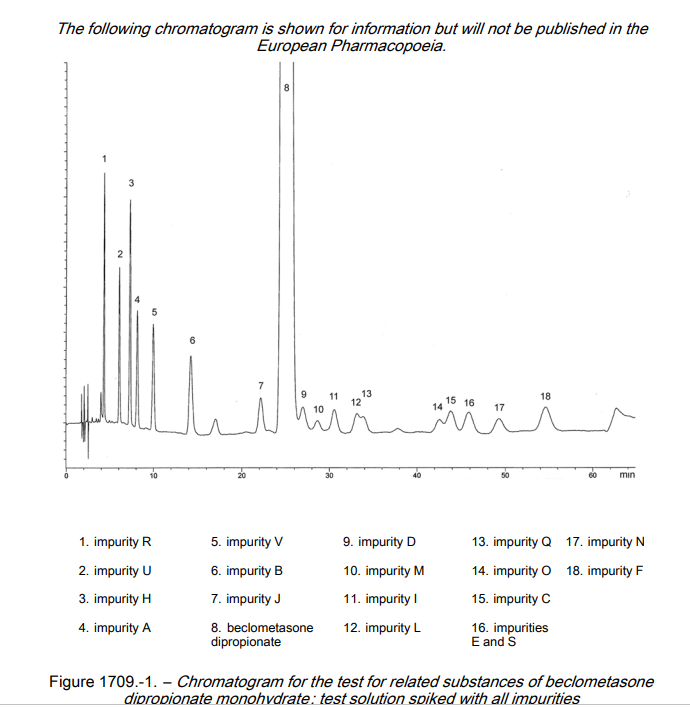 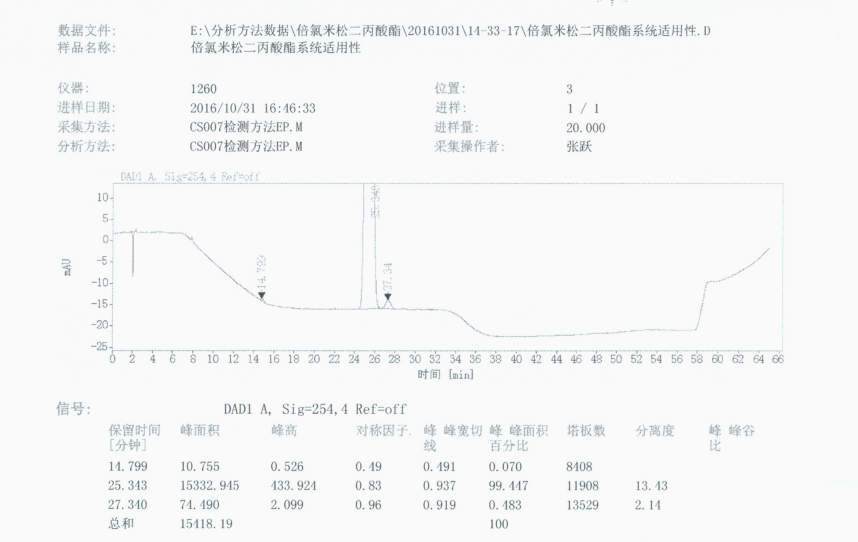 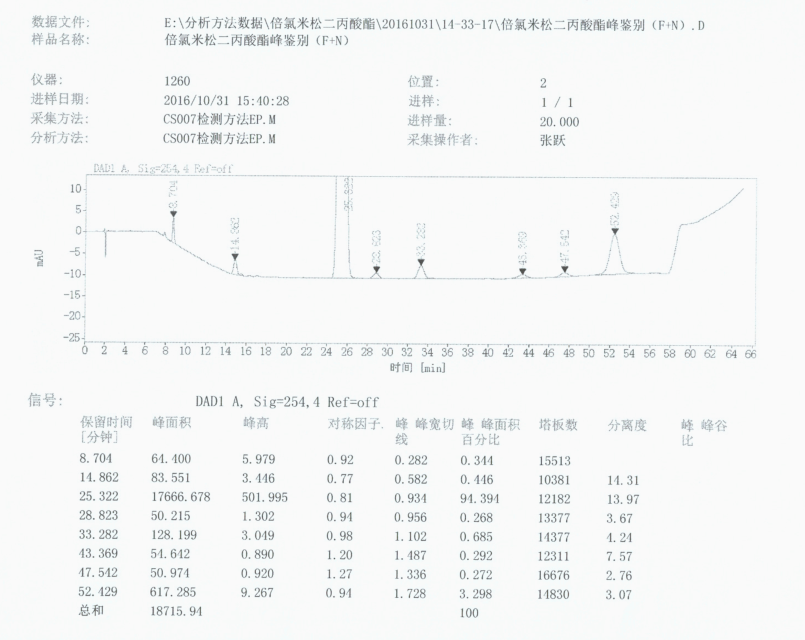 时间（分钟）流动相A(%)流动相BB(%)0-440604-1240→4560→5512-554555